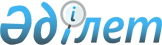 Об утверждении Правил о порядке создания, функционирования и закрытия расчетно-кассовых отделов (сберегательных касс) банков второго уровня
					
			Утративший силу
			
			
		
					Постановление Правления Национального Банка Республики Казахстан от 29 августа 1997 г. N 311. Зарегистрирован в Министерстве юстиции Республики Казахстан 12.09.1997г. за N 372. Утратило силу - Постановлением Правления Агентства РК по регулированию и надзору финансового рынка и финансовых организаций от 12 июля 2004 года N 197 (V043034)

  <*> 

      Сноска. Наименование документа в новой редакции -  постановлением  Правления Национального Банка РК от 10 октября 2002 г. N 409.               В целях совершенствования нормативно-правовой базы деятельности банков уровня Правление Национального Банка Республики Казахстан ПОСТАНОВЛЯЕТ:  

      1. Утвердить прилагаемые Правила о порядке создания, функционирования и закрытия расчетно-кассовых отделов (сберегательных касс) банков второго уровня и ввести их в действие со дня государственной регистрации в Министерстве юстиции Республики Казахстан.  

  <*> 

      Сноска. Пункт 1 с изменениями -  постановлением  Правления Национального Банка РК от 10 октября 2002 г. N 409. 

      2. Департаменту банковского надзора (Абдулина Н.К.):  

      а) совместно с юридическим департаментом (Уртембаев А.К.) зарегистрировать в Министерстве юстиции Республики Казахстан Правила о порядке создания, функционирования и закрытия расчетно-кассовых отделов (сберегательных касс) банков второго 

уровня;  

      б) довести настоящее Постановление и вышеназванные Правила до  

сведения областных (Главного Алматинского территориального) 

управлений (филиалов) Национального Банка Республики Казахстан и 

банков второго уровня.  <*> 

      Сноска. Пункт 2 с изменениями -  постановлением  Правления Национального Банка РК от 10 октября 2002 г. N 409. 

      3. Контроль за исполнением настоящего Постановления возложить 

на заместителя Председателя Национального Банка Республики Казахстан 

Сайденова А.Г.       Председатель 

                                Правила о  

                  порядке создания, функционирования  

                 и закрытия расчетно-кассовых отделов  

             (сберегательных касс) банков второго уровня        Сноска. Название - в новой редакции;  

      по всему тексту слова "настоящим Положением", "настоящего Положения" заменены словами "настоящими Правилами", "настоящих Правил" согласно  постановлению  Правления Нацбанка РК от 25 декабря 1999 года N 444;  

      по всему тексту слова "Департамент банковского надзора Национального Банка", "Департаменте банковского надзора Национального Банка" заменены словами "подразделение банковского надзора", "подразделении банковского надзора" -  постановлением  Правления Национального Банка РК от 6 августа 2001 года N 299.        Настоящие Правила разработаны в соответствии с  Законом  Республики Казахстан "О банках и банковской деятельности в Республике Казахстан", нормативными правовыми актами уполномоченного органа, осуществляющего регулирование и надзор за банковской деятельностью (далее - уполномоченный орган) и определяют порядок и условия создания, функционирования и закрытия расчетно-кассовых отделов (сберегательных касс) банками второго уровня Республики Казахстан.  

      Сноска. Преамбула - в новой редакции согласно  постановлению  Правления Нацбанка РК от 25 декабря 1999 года N 444; с изменениями, внесенными  постановлением  Правления Национального Банка РК от 6 августа 2001 года N 299; с изменениями - постановлением Правления Национального Банка Республики Казахстан от 1 сентября 2003 г.  N 320 . 

                        Глава 1. Общие положения  

  

      Сноска. Название главы - в новой редакции согласно  постановлению  Правления Нацбанка РК от 25 декабря 1999 года N 444.  

      1. Расчетно-кассовый отдел (сберегательная касса) банка (далее - расчетно-кассовый отдел) - территориально обособленное подразделение банка второго уровня (далее - банк), созданное на основании согласия уполномоченного органа, не являющееся юридическим лицом, не имеющее статус филиала либо представительства, выполняющее отдельные виды банковских операций на территории Республики Казахстан в соответствии с настоящими Правилами и на основании доверенности, выданной банком.  

      Сноска. Пункт 1 - в новой редакции согласно  постановлению  Правления Нацбанка РК от 25 декабря 1999 года N 444; с изменениями - постановлением Правления Национального Банка Республики Казахстан от 1 сентября 2003 г.  N 320 . 

      2. Расчетно-кассовый отдел создается по решению уполномоченного органа или должностного лица банка с согласия уполномоченного органа, действует в соответствии с законодательными актами, нормативными правовыми актами уполномоченного органа, Внутренними правилами банка и настоящими Правилами.  

      Сноска. Пункт 2 с дополнениями -  постановлением  Правления Национального Банка РК от 6 августа 2001 года N 299; с изменениями - постановлением Правления Национального Банка Республики Казахстан от 1 сентября 2003 г.  N 320 . 

      3. Документы на регистрацию расчетно-кассового отдела представляются в подразделение банковского надзора. Учетная регистрация расчетно-кассовых отделов в органах юстиции не проводится.  

      Сноска. Пункт 3 - с дополнениями, внесенными  постановлением  Правления Нацбанка РК от 25 декабря 1999 года N 444; с изменениями -  постановлением  Правления Национального Банка РК от 6 августа 2001 года N 299.  

      4. Расчетно-кассовый отдел создается только в пределах административно-территориальной единицы (области), в которой расположен сам банк, или где имеется его филиал.  

      Сноска. Пункт 4 - в новой редакции согласно  постановлению  Правления Нацбанка РК от 25 декабря 1999 года N 444.  

      5. Банк несет полную ответственность за деятельность своего расчетно-кассового отдела.  

      Расчетно-кассовые отделы обязаны выполнять все требования и условия, связанные с осуществлением банковской деятельности.  

                  Глава 2. Основные виды банковских  

           операций, выполняемых расчетно-кассовыми  

           отделами, и порядок организации их работы  

      Сноска. Название главы - в новой редакции согласно  постановлению  Правления Нацбанка РК от 25 декабря 1999 года N 444.  

      6. Расчетно-кассовые отделы вправе осуществлять при наличии согласия уполномоченного органа на их открытие в пределах выданной им доверенности следующие виды банковских операций:  

      1) прием депозитов, открытие и ведение банковских счетов физических лиц;  

      2) кассовые операции: прием, выдача, пересчет, размен, обмен, сортировка, упаковка и хранение банкнот и монет;  

      3) переводные операции: выполнение поручений юридических и физических лиц по переводу денег;  

      4) организация обменных операций с иностранной валютой.  

      Расчетно-кассовые отделы вправе заниматься в пределах выданной им доверенности следующими видами деятельности:  

      1) реализация специальной литературы по вопросам банковской деятельности на любых видах носителей информации;  

      2) реализация страховых полисов (заключение договоров страхования) от имени страховых организаций - резидентов Республики Казахстан.  

      При проведении расчетно-кассовыми отделами обменных операций с наличной иностранной валютой, расчетно-кассовый отдел банка должен быть одновременно зарегистрирован как обменный пункт в филиале Национального Банка с учетом требований валютного законодательства Республики Казахстан.  

       Сноска. Пункт 6 - с изменениями и дополнениями, внесенными  постановлением  Правления Нацбанка РК от 25 декабря 1999 года N 444; в новой редакции -  постановлением  Правления Национального Банка РК от 6 августа 2001 года N 299;  постановлением  Правления Национального Банка РК от 10 октября 2002 г. N 409; с изменениями - постановлением Правления Национального Банка Республики Казахстан от 1 сентября 2003 г.  N 320 . 

      7. Расчетно-кассовые отделы обязаны располагать служебными помещениями (зданиями), соответствующими требованиям, установленным действующим законодательством, для банков и организаций, осуществляющих отдельные виды банковских операций.  

      8. Расчетно-кассовые отделы не вправе открывать банковские счета в других банках и организациях, осуществляющих отдельные виды банковских операций, а также осуществлять прием депозитов, открытие и ведение банковских счетов юридических лиц.  

      Сноска. Пункт 8 - с изменениями, внесенными  постановлением  Правления Нацбанка РК от 25 декабря 1999 года N 444;  постановлением  Правления Национального Банка РК от 6 августа 2001 года N 299.  

      9.  

      Сноска. Пункт исключен  постановлением  Правления Национального Банка РК от 6 августа 2001 года N 299.  

                     Глава 3. Порядок создания и  

               закрытия расчетно-кассового отдела  

      Сноска. Название главы - в новой редакции согласно  постановлению  Правления Нацбанка РК от 25 декабря 1999 года N 444.  

      10. Банк в течение десяти дней после открытия расчетно-кассового отдела обращается в уполномоченный орган с заявлением о выдаче согласия на открытие расчетно-кассового отдела при условии соблюдения требований к минимальному размеру собственного капитала банков, в том числе с учетом требований к минимальному размеру собственного капитала банка при открытии им расчетно-кассового отдела по состоянию на последнюю отчетную дату.  

      Сноска. Пункт 10 - в новой редакции согласно  постановлению  Правления Нацбанка РК от 25 декабря 1999 года N 444; в новой редакции -  постановлением  Правления Национального Банка РК от 6 августа 2001 года N 299; с изменениями - постановлением Правления Национального Банка Республики Казахстан от 1 сентября 2003 г.  N 320 . 

      11. К заявлению о выдаче согласия на открытие расчетно-кассового отдела должны быть приложены следующие документы:  

      1) решение уполномоченного органа или должностного лица банка о создании расчетно-кассового отдела, содержащее, в том числе, указание о том, что расчетно-кассовый отдел осуществляет свою деятельность на основании типового положения о расчетно-кассовом отделе (сберегательной кассе) согласно Приложению к настоящим Правилам;  

      2) оригиналы акта проверки помещений расчетно-кассового отдела и заключения территориального филиала Национального Банка о выполнении банком всех требуемых условий по организационно-техническому обеспечению и укомплектованности персонала расчетно-кассового отдела. В случае размещения расчетно-кассового отдела в здании другого действующего банка или филиала банка соответствующее письменное согласие этого банка.  

      Сноска. Пункт 11 - с изменениями и дополнениями, внесенными  постановлением  Правления Нацбанка РК от 27.11.97г. N 405;  постановлением  Правления Нацбанка РК от 25 декабря 1999 года N 444; в новой редакции -  постановлением  Правления Национального Банка РК от 6 августа 2001 года N 299; с изменениями - постановлением Правления Национального Банка Республики Казахстан от 1 сентября 2003 г.  N 320 . 

      12.  

      Сноска. Пункт 12 исключен  постановлением  Правления Национального Банка РК от 6 августа 2001 года N 299.  

      13.  

      Сноска. Пункт 13 - с изменениями, внесенными  постановлением  Правления Нацбанка РК от 27.11.97г. N 405; исключен  постановлением  Правления Национального Банка РК от 6 августа 2001 года N 299.  

      14. Заявление банка о создании расчетно-кассового отдела подлежит рассмотрению в течение десяти календарных дней со дня поступления документов, предусмотренных пунктом 11 настоящих Правил.  

      Согласие на открытие расчетно-кассового отдела подписывается руководителем подразделения банковского надзора.  

       Сноска. Пункт 14 в новой редакции -  постановлением  Правления Национального Банка РК от 6 августа 2001 года N 299.  

      15. Уполномоченный орган вправе отказать в выдаче согласия на открытие расчетно-кассового отдела по следующим основаниям:  

      1) несоответствие представленных документов на открытие расчетно-кассового отдела требованиям действующего законодательства и пункта 11 настоящих Правил;  

      2) несоблюдение банком требований к минимальному размеру собственного капитала банков, в том числе с учетом требований к минимальному размеру собственного капитала банка при открытии им расчетно-кассового отдела;  

      3)  (подпункт исключен  -  постановлением Правления Национального Банка Республики Казахстан от 1 сентября 2003 г.  N 320 ); 

      4)  (подпункт исключен  -  постановлением Правления Национального Банка Республики Казахстан от 1 сентября 2003 г.  N 320 ) .       

      Сноска. Пункт 15 с изменениями -  постановлением  Правления Национального Банка РК от 6 августа 2001 года N 299;  постановлением  Правления Национального Банка РК от 10 октября 2002 г. N 409; от 1 сентября 2003 г.  N 320 . 

      16. Мотивированный отказ уполномоченного органа в выдаче согласия на открытие расчетно-кассового отдела доводится банку в письменном виде.  <*> 

      Сноска. Пункт 16   с изменениями - постановлением Правления Национального Банк а Республики Казахстан от 1 сентября 2003 г.  N 320 . 

      17. Согласие на открытие расчетно-кассового отдела банка может быть отозвано уполномоченным органом:  

      1) на основании соответствующего решения уполномоченного органа банка о закрытии расчетно-кассового отдела;  

      1-1) в случае обнаружения недостоверных сведений в представленных банком документах при открытии расчетно-кассового отдела;  

      2) в случае несоблюдения банком установленных уполномоченным органом пруденциальных нормативов и других обязательных к соблюдению норм и лимитов и/или убыточной деятельности в течение 3-х месяцев;  

      3) за выполнение расчетно-кассовым отделом операций и иной деятельности, выходящих за пределы предоставленных ему полномочий;  

      4) по иным основаниям, предусмотренным действующим законодательством.  

      Сноска. Пункт 17 с изменениями и дополнениями -  постановлением  Правления Национального Банка РК от 6 августа 2001 года N 299; от 1 сентября 2003 г.  N 320 . 

      17-1. В случае отказа уполномоченного органа в выдаче согласия на открытие расчетно-кассового отдела банка или отзыва согласия по основаниям, предусмотренным пунктами 15 и 17 настоящих Правил, банк обязан закрыть расчетно-кассовый отдел в течение 10 календарных дней с момента получения банком отказа либо отзыва согласия.  

      Сноска. Правила дополнены новым пунктом 17-1 -  постановлением  Правления Национального Банка РК от 6 августа 2001 года N 299; с изменениями - постановлением Правления Национального Банка Республики Казахстан от 1 сентября 2003 г.  N 320 . 

      18. Решение о закрытии расчетно-кассового отдела должно быть доведено банком до сведения уполномоченного органа в течение десяти календарных дней, с представлением соответствующего решения по этому вопросу. Названное решение банка должно содержать причину закрытия расчетно-кассового отдела.  

      Сноска. Пункт 18 с изменениями -  постановлением  Правления Национального Банка РК от 6 августа 2001 года N 299; от 1 сентября 2003 г.  N 320 . 

      18-1. Банк в течение десяти дней после изменения места нахождения расчетно-кассового отдела направляет в уполномоченный орган извещение об изменении места нахождения расчетно-кассового отдела, с приложением решения уполномоченного органа или должностного лица банка об изменении места нахождения расчетно-кассового отдела и документов, предусмотренных подпунктом 2) пункта 11 настоящих Правил.  <*> 

      Сноска. Правила дополнены новым пунктом 18-1   - постановлением Правления Национального Банка Республики Казахстан от 1 сентября 2003 г.  N 320 . 

                   Глава 4. Оформление регистрации  

                расчетно-кассовых отделов и учет  

                выданных согласий на их открытие  

      Сноска. Название главы - в новой редакции согласно  постановлению  Правления Нацбанка РК от 25 декабря 1999 года N 444.  

      19. Регистрация расчетно-кассовых отделов в уполномоченном органе оформляется путем внесения соответствующих данных в специальную Книгу учета расчетно-кассовых отделов банков второго уровня. Данный документ хранится в подразделении банковского надзора.  <*> 

      Сноска. Пункт 19 с изменениями - постановлением Правления Национального Банка Республики Казахстан от 1 сентября 2003 г.  N 320 . 

      20. Пакет необходимых документов, предусмотренных настоящими Правилами для получения согласия на открытие расчетно-кассового отдела представляется в подразделение банковского надзора.  

      21. Не принимаются к рассмотрению документы об открытии расчетно-кассового отдела, имеющие подчистки либо приписки, зачеркнутые слова и иные не оговоренные исправления.  

      22.  

      Сноска. Пункт 22 исключен  постановлением  Правления Национального Банка РК от 6 августа 2001 года N 299.  

      23.  

      Сноска. Пункт 23 исключен  постановлением  Правления Национального Банка РК от 6 августа 2001 года N 299.  

      24. В юридическое дело банка подшиваются копии письменного согласия на открытие расчетно-кассового отдела банка, отказа в выдаче согласия на открытие расчетно-кассового отдела банка и отзыва согласия.  

      Сноска. Пункт 24 в новой редакции -  постановлением  Правления Национального Банка РК от 6 августа 2001 года N 299.  

      25.  

      Сноска. Пункт 25 исключен  постановлением  Правления Национального Банка РК от 6 августа 2001 года N 299.  

                    Глава 5. Заключительные положения  

      Сноска. Название главы - в новой редакции согласно  постановлению  Правления Нацбанка РК от 25 декабря 1999 года N 444.  

      26. Решение уполномоченного органа об отказе в выдаче согласия на открытие расчетно-кассового отдела или его отзыве могут быть обжалованы банком в установленном законодательством порядке.  <*> 

      Сноска. Пункт 26 с изменениями - постановлением Правления Национального Банка Республики Казахстан от 1 сентября 2003 г.  N 320 . 

      27. Вопросы, не урегулированные настоящими Правилами, подлежат разрешению в соответствии с нормами действующего законодательства Республики Казахстан.  

        Председатель  

                                      Приложение  

                                  к Правилам о порядке  

                               создания, функционирования  

                              и закрытия расчетно-кассовых  

                             отделов (сберегательных касс)           

                                 банков второго уровня, 

                              утвержденным постановлением 

                             Правления Национального Банка 

                                  Республики Казахстан  

                             от 29 августа 1997 года N 311       Сноска. Правила дополнены приложением -  постановление   

Правления Национального Банка РК от 6 августа 2001 года N 299; с изменениями - постановлением Правления Национального Банка Республики Казахстан от 1 сентября 2003 г.  N 320 .                                "УТВЕРЖДЕНО"               _______________________________________________ 

              (указать наименование документа уполномоченного 

                  органа или должностного лица, принявшего 

               решение об открытии расчетно-кассового отдела)                _______________________________________________ 

                            (наименование банка)                      "____"________ 200___ года  N_____ 

                           _____________  (подпись)                          ТИПОВОЕ ПОЛОЖЕНИЕ 

     о расчетно-кассовом отделе (сберегательной кассе) N__ 

                _____________________________________ 

                          (наименование банка)      Настоящее Положение разработано в соответствии с  Законом   

Республики Казахстан "О банках и банковской деятельности в Республике Казахстан" и нормативными правовыми актами уполномоченного органа Республики Казахстан.                         1. Общие положения      1. Расчетно-кассовый отдел (сберегательная касса) -  

территориально обособленное подразделение _____________________ 

                                          (наименование банка) 

(далее - банк), созданное с согласия уполномоченного органа Республики Казахстан, не являющееся юридическим лицом, не имеющее статуса филиала либо представительства, выполняющее отдельные виды банковских операций на территории Республики Казахстан (далее - расчетно-кассовый отдел).  

      2. Расчетно-кассовый отдел N___создан___________________ 

                               (указать наименование документа  

______________________________________________________________ 

_____ уполномоченного органа или должностного лица, принявшего решение об ___________________________от "___"_________200__г. открытии расчетно-кассового отдела)  

      3. Расчетно-кассовый отдел в своей работе использует печать, штампы, бланки с наименованием расчетно-кассового отдела и символикой банка. Банк обеспечивает расчетно-кассовый отдел служебными помещениями (зданиями), соответствующими требованиям, установленным действующим законодательством для банков и организаций, осуществляющих отдельные виды банковских операций.  

      4. Банк не реже одного раза в месяц производит ревизию остатков денег в кассе расчетно-кассового отдела. 

      5. Регистрация расчетно-кассового отдела, как специального  

субъекта банковской деятельности, производится уполномоченным органом. Учетная регистрация расчетно-кассовых отделов в органах юстиции не производится.    

      6. Отдел имеет консолидированный с Банком баланс. Банк несет  

полную имущественную ответственность за деятельность  

расчетно-кассового отдела. 

      7. Место нахождения расчетно-кассового отдела:  

______________________________________________________________. 

(город, почтовый индекс, улица, номер дома и квартиры (комнаты)        2. Функции и обязанности расчетно-кассового отдела       8. Ответственный сотрудник_______________________________ 

                                (ф.и.о. и должность сотрудника) 

расчетно-кассового отдела N ___ вправе осуществлять в пределах,  

выданной ему банком доверенности, следующие виды банковских  

операций:_____________________________________________________; 

______________________________________________________________.       9. Расчетно-кассовый отдел по результатам проведения каждой  

операции должен предоставлять в банк через модемную или иную связь 

расчетно-кассовые документы и иную информацию для формирования  

консолидированного баланса банка. 

      10. Все выполняемые расчетно-кассовым отделом операции 

производятся в соответствии с нормативными правовыми актами  

уполномоченного органа и Правилами об общих условиях проведения  

банковских операций, утвержденными уполномоченным органом банка.             3. Структура расчетно-кассового отдела       11. Структура расчетно-кассового отдела формируется в  

соответствии с утвержденным в установленном порядке штатным  

расписанием банка. 

      12. Работники расчетно-кассового отдела должны иметь  

специальное образование и соответствующий уровень квалификации для  

качественного выполнения должностных обязанностей, определяемых  

банком в соответствии с требованиями действующего законодательства.   4. Основные средства, имущество расчетно-кассового отдела       13. Банк предоставляет расчетно-кассовому отделу основные  

средства в объеме, определяемом Правлением банка. 

      14. Основные средства банка, переданные в распоряжение  

расчетно-кассового отдела, отражаются на балансе банка. 

      15. Расчетно-кассовый отдел осуществляет свою деятельность, 

распоряжается выделенными ему деньгами и имуществом в пределах  

предоставленных ему прав и в соответствии с настоящим Положением.                       5. Учет и отчетность       16. Учет и отчетность расчетно-кассового отдела 

осуществляется в соответствии с действующим законодательством 

Республики Казахстан и требованиями банка.               6. Закрытие расчетно-кассового отдела       17. Закрытие расчетно-кассового отдела производится по  

решению _______________________________банка, а также в случаях,  

        (указать уполномоченный орган) 

предусмотренных законодательством. 

      18. Решение о закрытии расчетно-кассового отдела должно быть  

доведено банком до сведения уполномоченного органа в десятидневный  

срок, которое должно содержать причину закрытия расчетно-кассового  

отдела.      Председатель  

     (заместитель Председателя) 

     Правления банка                   ______________________      М.П.       
					© 2012. РГП на ПХВ «Институт законодательства и правовой информации Республики Казахстан» Министерства юстиции Республики Казахстан
				